                                       เลขประจำตัวประชาชนของผู้ถือบัตร                	  			     ๓ ๔๗๑๒ ๐๐๘๕๑ ๘๖ ๓                                            ชื่อ          นายอู่ทอง  อำนาจ                                                                                  ตำแหน่ง    เจ้าพนักงานธุรการปฏิบัติงาน                               สังกัด       องค์การบริหารส่วนตำบลดอนเตย                                       ………………………..                        (นายสียา  อุตรทม)                              ลายมือชื่อ                  นายกองค์การบริหารส่วนตำบลดอนเตย                              หมู่โลหิต บี  	                        ผู้ออกบัตร                                       เลขประจำตัวประชาชนของผู้ถือบัตร                	  			     ๓ ๔๘๐๔ ๐๐๒๘๗ ๕๕ ๙                                            ชื่อ          นางวลัยพร  อุตรทุม                                                                                  ตำแหน่ง    ผู้ช่วยเจ้าพนักงานพัสดุ                               สังกัด       องค์การบริหารส่วนตำบลดอนเตย                                       ………………………..                        (นายสียา  อุตรทม)                              ลายมือชื่อ                  นายกองค์การบริหารส่วนตำบลดอนเตย                              หมู่โลหิต เอ 	                        ผู้ออกบัตร                                       เลขประจำตัวประชาชนของผู้ถือบัตร                	  			     ๓ ๔๘๐๔ ๐๐๒๐๔ ๙๗ ๖                                            ชื่อ          นายชนะชัย  แก้วเกษ                                                                                  ตำแหน่ง    ผู้ช่วยช่างไฟฟ้า                               สังกัด       องค์การบริหารส่วนตำบลดอนเตย                                       ………………………..                        (นายสียา  อุตรทม)                              ลายมือชื่อ                  นายกองค์การบริหารส่วนตำบลดอนเตย                              หมู่โลหิต บี  	                        ผู้ออกบัตร                          บัตรประจำตัวเจ้าหน้าที่ของรัฐ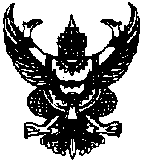                           บัตรประจำตัวเจ้าหน้าที่ของรัฐ                          บัตรประจำตัวเจ้าหน้าที่ของรัฐ                          บัตรประจำตัวเจ้าหน้าที่ของรัฐ                                  ข้าราชการส่วนท้องถิ่น                                  ข้าราชการส่วนท้องถิ่น                                  ข้าราชการส่วนท้องถิ่น                                  ข้าราชการส่วนท้องถิ่น                                     เลขที่  ๑/๒๕๖๐                                     เลขที่  ๑/๒๕๖๐                                     เลขที่  ๑/๒๕๖๐                      องค์การบริหารส่วนตำบลดอนเตย อำเภอนาทม จังหวัดนครพนม                      องค์การบริหารส่วนตำบลดอนเตย อำเภอนาทม จังหวัดนครพนม                      องค์การบริหารส่วนตำบลดอนเตย อำเภอนาทม จังหวัดนครพนม                      องค์การบริหารส่วนตำบลดอนเตย อำเภอนาทม จังหวัดนครพนม                      องค์การบริหารส่วนตำบลดอนเตย อำเภอนาทม จังหวัดนครพนม                      วันที่ออกบัตร  ๒๖  ก.ย.  ๒๕๖๐ บัตรหมดอายุ ๒๕ ก.ย. ๒๕๖๖                      วันที่ออกบัตร  ๒๖  ก.ย.  ๒๕๖๐ บัตรหมดอายุ ๒๕ ก.ย. ๒๕๖๖                      วันที่ออกบัตร  ๒๖  ก.ย.  ๒๕๖๐ บัตรหมดอายุ ๒๕ ก.ย. ๒๕๖๖                      วันที่ออกบัตร  ๒๖  ก.ย.  ๒๕๖๐ บัตรหมดอายุ ๒๕ ก.ย. ๒๕๖๖                      วันที่ออกบัตร  ๒๖  ก.ย.  ๒๕๖๐ บัตรหมดอายุ ๒๕ ก.ย. ๒๕๖๖                          บัตรประจำตัวเจ้าหน้าที่ของรัฐ                          บัตรประจำตัวเจ้าหน้าที่ของรัฐ                          บัตรประจำตัวเจ้าหน้าที่ของรัฐ                          บัตรประจำตัวเจ้าหน้าที่ของรัฐ                                  ข้าราชการส่วนท้องถิ่น                                  ข้าราชการส่วนท้องถิ่น                                  ข้าราชการส่วนท้องถิ่น                                  ข้าราชการส่วนท้องถิ่น                                     เลขที่  ๒/๒๕๖๐                                     เลขที่  ๒/๒๕๖๐                                     เลขที่  ๒/๒๕๖๐                      องค์การบริหารส่วนตำบลดอนเตย อำเภอนาทม จังหวัดนครพนม                      องค์การบริหารส่วนตำบลดอนเตย อำเภอนาทม จังหวัดนครพนม                      องค์การบริหารส่วนตำบลดอนเตย อำเภอนาทม จังหวัดนครพนม                      องค์การบริหารส่วนตำบลดอนเตย อำเภอนาทม จังหวัดนครพนม                      องค์การบริหารส่วนตำบลดอนเตย อำเภอนาทม จังหวัดนครพนม                      วันที่ออกบัตร  ๒๖  ก.ย.  ๒๕๖๐ บัตรหมดอายุ ๒๕ ก.ย. ๒๕๖๖                      วันที่ออกบัตร  ๒๖  ก.ย.  ๒๕๖๐ บัตรหมดอายุ ๒๕ ก.ย. ๒๕๖๖                      วันที่ออกบัตร  ๒๖  ก.ย.  ๒๕๖๐ บัตรหมดอายุ ๒๕ ก.ย. ๒๕๖๖                      วันที่ออกบัตร  ๒๖  ก.ย.  ๒๕๖๐ บัตรหมดอายุ ๒๕ ก.ย. ๒๕๖๖                      วันที่ออกบัตร  ๒๖  ก.ย.  ๒๕๖๐ บัตรหมดอายุ ๒๕ ก.ย. ๒๕๖๖                          บัตรประจำตัวเจ้าหน้าที่ของรัฐ                          บัตรประจำตัวเจ้าหน้าที่ของรัฐ                          บัตรประจำตัวเจ้าหน้าที่ของรัฐ                          บัตรประจำตัวเจ้าหน้าที่ของรัฐ                                  ข้าราชการส่วนท้องถิ่น                                  ข้าราชการส่วนท้องถิ่น                                  ข้าราชการส่วนท้องถิ่น                                  ข้าราชการส่วนท้องถิ่น                                     เลขที่  ๓/๒๕๖๐                                     เลขที่  ๓/๒๕๖๐                                     เลขที่  ๓/๒๕๖๐                      องค์การบริหารส่วนตำบลดอนเตย อำเภอนาทม จังหวัดนครพนม                      องค์การบริหารส่วนตำบลดอนเตย อำเภอนาทม จังหวัดนครพนม                      องค์การบริหารส่วนตำบลดอนเตย อำเภอนาทม จังหวัดนครพนม                      องค์การบริหารส่วนตำบลดอนเตย อำเภอนาทม จังหวัดนครพนม                      องค์การบริหารส่วนตำบลดอนเตย อำเภอนาทม จังหวัดนครพนม                      วันที่ออกบัตร  ๒๖  ก.ย.  ๒๕๖๐ บัตรหมดอายุ ๒๕ ก.ย. ๒๕๖๖                      วันที่ออกบัตร  ๒๖  ก.ย.  ๒๕๖๐ บัตรหมดอายุ ๒๕ ก.ย. ๒๕๖๖                      วันที่ออกบัตร  ๒๖  ก.ย.  ๒๕๖๐ บัตรหมดอายุ ๒๕ ก.ย. ๒๕๖๖                      วันที่ออกบัตร  ๒๖  ก.ย.  ๒๕๖๐ บัตรหมดอายุ ๒๕ ก.ย. ๒๕๖๖                      วันที่ออกบัตร  ๒๖  ก.ย.  ๒๕๖๐ บัตรหมดอายุ ๒๕ ก.ย. ๒๕๖๖